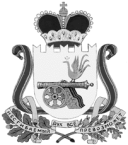 СОВЕТ ДЕПУТАТОВВЯЗЬМА-БРЯНСКОГО СЕЛЬСКОГО ПОСЕЛЕНИЯВЯЗЕМСКОГО РАЙОНА     СМОЛЕНСКОЙ ОБЛАСТИР Е Ш Е Н И Е от   07.06.2022                                                                           №  16	В соответствии со статьей 156 Жилищного кодекса Российской Федерации, статьей 22 Устава Вязьма - Брянского сельского поселения Вяземского района Смоленской области, Совет депутатов Вязьма - Брянского сельского поселения Вяземского района Смоленской области	Р Е Ш И Л:Установить размер платы за содержание и текущий ремонт общего имущества в многоквартирном доме с одного квадратного метра общей площади жилья для нанимателей жилых помещений по договорам социального найма муниципального жилищного фонда Вязьма - Брянского сельского поселения Вяземского района Смоленской области согласно приложению. Размер платы за содержание жилого помещения для  собственников жилых помещений, которые не приняли или не реализовали решение о выборе способа управления многоквартирным домом, устанавливается Администрацией Вязьма - Брянского сельского поселения Вяземского района Смоленской области в соответствии с пунктом 34 Правил содержания общего имущества в многоквартирном доме, утвержденным постановлением Правительства Российской Федерации от 13 августа 2006 года № 491, по результатам открытого конкурса, проводимого в установленном порядке, равном цене договора управления многоквартирным домом. Цена договора управления многоквартирным домом, устанавливается равной размеру платы за содержание жилого помещения, указанных в конкурсной документации.	В случае если конкурс по выбору управляющей организации по управлению многоквартирным домом не состоялся, собственники жилых помещений вносят плату за содержание жилого помещения в соответствии с п. 1 настоящего решения до выбора управляющей организации.	3. Признать утратившим силу решение Совета депутатов Вязьма -Брянского сельского поселения Вяземского района Смоленской области от 20.06.2019 № 14 «Об утверждении цены на содержание и ремонт одного квадратного метра общей площади жилья для нанимателей жилых помещений по договорам социального найма муниципального жилищного фонда Вязьма -Брянского сельского поселения Вяземского района Смоленской области».	4. Настоящее решение опубликовать в газете «Вяземский вестник» и разместить на официальном сайте Администрации Вязьма - Брянского сельского поселения Вяземского района Смоленской области в информационно-телекоммуникационной сети «Интернет» (http://вязьма-брянская.рф/).	5. Настоящее решение вступает в силу с 1 июля 2022 года.Глава     муниципального     образованияВязьма - Брянского   сельского поселенияВяземского района Смоленской области                                     В.П. ШайтороваРазмер платы за содержание и текущий ремонт общего имуществ в многоквартирном доме с одного квадратного метра общей площади жилья для нанимателей жилых помещений по договорам социального найма муниципального жилищного фонда Вязьма - Брянского сельского поселения Вяземского района Смоленской областиПримечание:	В размер платы за содержание жилого дома не включены расходы на оплату холодной воды, горячей воды, водоотведение сточных вод, электрической энергии, потребляемые при содержании общего имущества в многоквартирном доме (далее - коммунальные ресурсы, предоставляемые на общедомовые нужды).	Размер платы за коммунальные ресурсы, потребляемые при содержании общего имущества в многоквартирном доме, для включения в состав платы за содержание жилого помещения рассчитывается дополнительно в соответствии с действующим законодательством Российской Федерации.Об установлении размера платы за  содержание и текущий ремонт общего имущества в многоквартирном доме с одного квадратного метра общей площади жилья для нанимателей жилых помещений по договорам социального найма муниципального жилищного фонда Вязьма - Брянского сельского поселения Вяземского района Смоленской областиПриложениек решению Совета депутатов Вязьма - Брянского сельского поселения Вяземского района Смоленской области от 07.06.2022    года №  16№п/пПАдресСтоимость руб./кв. м. общей площади жилого помещения Стоимость руб./кв. м. общей площади жилого помещения 1231.с. Вязьма - Брянская,ул. 50 лет Победы    21,072.с. Вязьма - Брянская,ул. Авиационная, д. 1- д. 7                  18,733.с. Вязьма - Брянская,ул. Авиационная, дом № 1314,824.с. Вязьма - Брянская,ул. Центральная, дом №  2     15,205.с. Вязьма - Брянская,ул. Рабочая, дом № 918,836.с. Вязьма - Брянская,ул. Школьная, дом № 210,377.с. Вязьма - Брянская,ул. Парковая, дом 2, дом 4     11,438.с. Вязьма - Брянская,ул. Парковая, дом № 3, дом № 7    9,679.с. Вязьма - Брянская,ул. Горького, дом № 107,5010.с. Вязьма - Брянская, ул. Горького, ул. Пушкина, ул. Центральная, ул. Лесная, ул. Рабочая д. № 55,41